ROZVAHA - BILANCEROZVAHA - BILANCEROZVAHA - BILANCEROZVAHA - BILANCEROZVAHA - BILANCEROZVAHA - BILANCEROZVAHA - BILANCEROZVAHA - BILANCEROZVAHA - BILANCEROZVAHA - BILANCEROZVAHA - BILANCEROZVAHA - BILANCEROZVAHA - BILANCEROZVAHA - BILANCEROZVAHA - BILANCEROZVAHA - BILANCEROZVAHA - BILANCE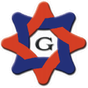 územní samosprávné celky, svazky obcí, regionální rady regionu soudržnostiúzemní samosprávné celky, svazky obcí, regionální rady regionu soudržnostiúzemní samosprávné celky, svazky obcí, regionální rady regionu soudržnostiúzemní samosprávné celky, svazky obcí, regionální rady regionu soudržnostiúzemní samosprávné celky, svazky obcí, regionální rady regionu soudržnostiúzemní samosprávné celky, svazky obcí, regionální rady regionu soudržnostiúzemní samosprávné celky, svazky obcí, regionální rady regionu soudržnostiúzemní samosprávné celky, svazky obcí, regionální rady regionu soudržnostiúzemní samosprávné celky, svazky obcí, regionální rady regionu soudržnostiúzemní samosprávné celky, svazky obcí, regionální rady regionu soudržnostiúzemní samosprávné celky, svazky obcí, regionální rady regionu soudržnostiúzemní samosprávné celky, svazky obcí, regionální rady regionu soudržnostiúzemní samosprávné celky, svazky obcí, regionální rady regionu soudržnostiúzemní samosprávné celky, svazky obcí, regionální rady regionu soudržnostiúzemní samosprávné celky, svazky obcí, regionální rady regionu soudržnostiúzemní samosprávné celky, svazky obcí, regionální rady regionu soudržnostiúzemní samosprávné celky, svazky obcí, regionální rady regionu soudržnosti(v Kč, s přesností na dvě desetinná místa)(v Kč, s přesností na dvě desetinná místa)(v Kč, s přesností na dvě desetinná místa)(v Kč, s přesností na dvě desetinná místa)(v Kč, s přesností na dvě desetinná místa)(v Kč, s přesností na dvě desetinná místa)(v Kč, s přesností na dvě desetinná místa)(v Kč, s přesností na dvě desetinná místa)(v Kč, s přesností na dvě desetinná místa)(v Kč, s přesností na dvě desetinná místa)(v Kč, s přesností na dvě desetinná místa)(v Kč, s přesností na dvě desetinná místa)(v Kč, s přesností na dvě desetinná místa)(v Kč, s přesností na dvě desetinná místa)(v Kč, s přesností na dvě desetinná místa)(v Kč, s přesností na dvě desetinná místa)(v Kč, s přesností na dvě desetinná místa)Období:Období:12 / 201712 / 201712 / 201712 / 201712 / 201712 / 201712 / 201712 / 201712 / 201712 / 201712 / 201712 / 201712 / 201712 / 201712 / 2017IČO:IČO:008451320084513200845132008451320084513200845132008451320084513200845132008451320084513200845132008451320084513200845132Název:Název:Obecní úřad Domaželice Obecní úřad Domaželice Obecní úřad Domaželice Obecní úřad Domaželice Obecní úřad Domaželice Obecní úřad Domaželice Obecní úřad Domaželice Obecní úřad Domaželice Obecní úřad Domaželice Obecní úřad Domaželice Obecní úřad Domaželice Obecní úřad Domaželice Obecní úřad Domaželice Obecní úřad Domaželice Obecní úřad Domaželice ObdobíObdobíObdobíObdobíObdobíObdobíObdobíČísloČísloČísloČísloSyntetickýSyntetickýBěžnéBěžnéBěžnéMinulépoložkypoložkypoložkypoložkyNázev položkyNázev položkyNázev položkyNázev položkyNázev položkyNázev položkyNázev položkyNázev položkyNázev položkyNázev položkyNázev položkyNázev položkyúčetúčetBruttoBruttoKorekceKorekceKorekceNettoAKTIVA CELKEMAKTIVA CELKEMAKTIVA CELKEMAKTIVA CELKEMAKTIVA CELKEMAKTIVA CELKEMAKTIVA CELKEMAKTIVA CELKEMAKTIVA CELKEMAKTIVA CELKEMAKTIVA CELKEMAKTIVA CELKEMAKTIVA CELKEM59 373 418,83 59 373 418,83 15 644 769,78 15 644 769,78 15 644 769,78 43 728 649,05 41 893 210,27 A.A.Stálá aktivaStálá aktivaStálá aktivaStálá aktivaStálá aktivaStálá aktivaStálá aktivaStálá aktivaStálá aktivaStálá aktivaStálá aktivaStálá aktivaStálá aktiva48 323 791,18 48 323 791,18 15 640 126,78 15 640 126,78 15 640 126,78 32 683 664,40 33 535 748,15 I.I.Dlouhodobý nehmotný majetekDlouhodobý nehmotný majetekDlouhodobý nehmotný majetekDlouhodobý nehmotný majetekDlouhodobý nehmotný majetekDlouhodobý nehmotný majetekDlouhodobý nehmotný majetekDlouhodobý nehmotný majetekDlouhodobý nehmotný majetekDlouhodobý nehmotný majetekDlouhodobý nehmotný majetekDlouhodobý nehmotný majetekDlouhodobý nehmotný majetek613 970,91 613 970,91 478 272,91 478 272,91 478 272,91 135 698,00 163 018,00 1.1.1.Nehmotné výsledky výzkumu a vývojeNehmotné výsledky výzkumu a vývojeNehmotné výsledky výzkumu a vývojeNehmotné výsledky výzkumu a vývojeNehmotné výsledky výzkumu a vývojeNehmotné výsledky výzkumu a vývojeNehmotné výsledky výzkumu a vývojeNehmotné výsledky výzkumu a vývojeNehmotné výsledky výzkumu a vývojeNehmotné výsledky výzkumu a vývojeNehmotné výsledky výzkumu a vývojeNehmotné výsledky výzkumu a vývojeNehmotné výsledky výzkumu a vývoje0122.2.2.SoftwareSoftwareSoftwareSoftwareSoftwareSoftwareSoftwareSoftwareSoftwareSoftwareSoftwareSoftwareSoftware0133.3.3.Ocenitelná právaOcenitelná právaOcenitelná právaOcenitelná právaOcenitelná právaOcenitelná právaOcenitelná právaOcenitelná právaOcenitelná právaOcenitelná právaOcenitelná právaOcenitelná právaOcenitelná práva0144.4.4.Povolenky na emise a preferenční limityPovolenky na emise a preferenční limityPovolenky na emise a preferenční limityPovolenky na emise a preferenční limityPovolenky na emise a preferenční limityPovolenky na emise a preferenční limityPovolenky na emise a preferenční limityPovolenky na emise a preferenční limityPovolenky na emise a preferenční limityPovolenky na emise a preferenční limityPovolenky na emise a preferenční limityPovolenky na emise a preferenční limityPovolenky na emise a preferenční limity0155.5.5.Drobný dlouhodobý nehmotný majetekDrobný dlouhodobý nehmotný majetekDrobný dlouhodobý nehmotný majetekDrobný dlouhodobý nehmotný majetekDrobný dlouhodobý nehmotný majetekDrobný dlouhodobý nehmotný majetekDrobný dlouhodobý nehmotný majetekDrobný dlouhodobý nehmotný majetekDrobný dlouhodobý nehmotný majetekDrobný dlouhodobý nehmotný majetekDrobný dlouhodobý nehmotný majetekDrobný dlouhodobý nehmotný majetekDrobný dlouhodobý nehmotný majetek01885 595,91 85 595,91 85 595,91 85 595,91 85 595,91 6.6.6.Ostatní dlouhodobý nehmotný majetekOstatní dlouhodobý nehmotný majetekOstatní dlouhodobý nehmotný majetekOstatní dlouhodobý nehmotný majetekOstatní dlouhodobý nehmotný majetekOstatní dlouhodobý nehmotný majetekOstatní dlouhodobý nehmotný majetekOstatní dlouhodobý nehmotný majetekOstatní dlouhodobý nehmotný majetekOstatní dlouhodobý nehmotný majetekOstatní dlouhodobý nehmotný majetekOstatní dlouhodobý nehmotný majetekOstatní dlouhodobý nehmotný majetek019528 375,00 528 375,00 392 677,00 392 677,00 392 677,00 135 698,00 163 018,00 7.7.7.Nedokončený dlouhodobý nehmotný majetekNedokončený dlouhodobý nehmotný majetekNedokončený dlouhodobý nehmotný majetekNedokončený dlouhodobý nehmotný majetekNedokončený dlouhodobý nehmotný majetekNedokončený dlouhodobý nehmotný majetekNedokončený dlouhodobý nehmotný majetekNedokončený dlouhodobý nehmotný majetekNedokončený dlouhodobý nehmotný majetekNedokončený dlouhodobý nehmotný majetekNedokončený dlouhodobý nehmotný majetekNedokončený dlouhodobý nehmotný majetekNedokončený dlouhodobý nehmotný majetek0418.8.8.Poskytnuté zálohy na dlouhodobý nehmotný majetekPoskytnuté zálohy na dlouhodobý nehmotný majetekPoskytnuté zálohy na dlouhodobý nehmotný majetekPoskytnuté zálohy na dlouhodobý nehmotný majetekPoskytnuté zálohy na dlouhodobý nehmotný majetekPoskytnuté zálohy na dlouhodobý nehmotný majetekPoskytnuté zálohy na dlouhodobý nehmotný majetekPoskytnuté zálohy na dlouhodobý nehmotný majetekPoskytnuté zálohy na dlouhodobý nehmotný majetekPoskytnuté zálohy na dlouhodobý nehmotný majetekPoskytnuté zálohy na dlouhodobý nehmotný majetekPoskytnuté zálohy na dlouhodobý nehmotný majetekPoskytnuté zálohy na dlouhodobý nehmotný majetek0519.9.9.Dlouhodobý nehmotný majetek určení k prodejiDlouhodobý nehmotný majetek určení k prodejiDlouhodobý nehmotný majetek určení k prodejiDlouhodobý nehmotný majetek určení k prodejiDlouhodobý nehmotný majetek určení k prodejiDlouhodobý nehmotný majetek určení k prodejiDlouhodobý nehmotný majetek určení k prodejiDlouhodobý nehmotný majetek určení k prodejiDlouhodobý nehmotný majetek určení k prodejiDlouhodobý nehmotný majetek určení k prodejiDlouhodobý nehmotný majetek určení k prodejiDlouhodobý nehmotný majetek určení k prodejiDlouhodobý nehmotný majetek určení k prodeji035II.II.Dlouhodobý hmotný majetekDlouhodobý hmotný majetekDlouhodobý hmotný majetekDlouhodobý hmotný majetekDlouhodobý hmotný majetekDlouhodobý hmotný majetekDlouhodobý hmotný majetekDlouhodobý hmotný majetekDlouhodobý hmotný majetekDlouhodobý hmotný majetekDlouhodobý hmotný majetekDlouhodobý hmotný majetekDlouhodobý hmotný majetek45 185 820,27 45 185 820,27 15 161 853,87 15 161 853,87 15 161 853,87 30 023 966,40 30 848 730,15 1.1.1.PozemkyPozemkyPozemkyPozemkyPozemkyPozemkyPozemkyPozemkyPozemkyPozemkyPozemkyPozemkyPozemky0314 281 851,31 4 281 851,31 4 281 851,31 4 712 031,06 2.2.2.Kulturní předmětyKulturní předmětyKulturní předmětyKulturní předmětyKulturní předmětyKulturní předmětyKulturní předmětyKulturní předmětyKulturní předmětyKulturní předmětyKulturní předmětyKulturní předmětyKulturní předměty0323.3.3.StavbyStavbyStavbyStavbyStavbyStavbyStavbyStavbyStavbyStavbyStavbyStavbyStavby02137 526 996,11 37 526 996,11 12 831 430,52 12 831 430,52 12 831 430,52 24 695 565,59 25 245 044,59 4.4.4.Samostatné hmotné movité věci a soubory hmotných movitých věcíSamostatné hmotné movité věci a soubory hmotných movitých věcíSamostatné hmotné movité věci a soubory hmotných movitých věcíSamostatné hmotné movité věci a soubory hmotných movitých věcíSamostatné hmotné movité věci a soubory hmotných movitých věcíSamostatné hmotné movité věci a soubory hmotných movitých věcíSamostatné hmotné movité věci a soubory hmotných movitých věcíSamostatné hmotné movité věci a soubory hmotných movitých věcíSamostatné hmotné movité věci a soubory hmotných movitých věcíSamostatné hmotné movité věci a soubory hmotných movitých věcíSamostatné hmotné movité věci a soubory hmotných movitých věcíSamostatné hmotné movité věci a soubory hmotných movitých věcíSamostatné hmotné movité věci a soubory hmotných movitých věcí0221 764 729,50 1 764 729,50 1 110 151,50 1 110 151,50 1 110 151,50 654 578,00 499 683,00 5.5.5.Pěstitelské celky trvalých porostůPěstitelské celky trvalých porostůPěstitelské celky trvalých porostůPěstitelské celky trvalých porostůPěstitelské celky trvalých porostůPěstitelské celky trvalých porostůPěstitelské celky trvalých porostůPěstitelské celky trvalých porostůPěstitelské celky trvalých porostůPěstitelské celky trvalých porostůPěstitelské celky trvalých porostůPěstitelské celky trvalých porostůPěstitelské celky trvalých porostů0256.6.6.Drobný dlouhodobý hmotný majetekDrobný dlouhodobý hmotný majetekDrobný dlouhodobý hmotný majetekDrobný dlouhodobý hmotný majetekDrobný dlouhodobý hmotný majetekDrobný dlouhodobý hmotný majetekDrobný dlouhodobý hmotný majetekDrobný dlouhodobý hmotný majetekDrobný dlouhodobý hmotný majetekDrobný dlouhodobý hmotný majetekDrobný dlouhodobý hmotný majetekDrobný dlouhodobý hmotný majetekDrobný dlouhodobý hmotný majetek0281 220 271,85 1 220 271,85 1 220 271,85 1 220 271,85 1 220 271,85 7.7.7.Ostatní dlouhodobý hmotný majetekOstatní dlouhodobý hmotný majetekOstatní dlouhodobý hmotný majetekOstatní dlouhodobý hmotný majetekOstatní dlouhodobý hmotný majetekOstatní dlouhodobý hmotný majetekOstatní dlouhodobý hmotný majetekOstatní dlouhodobý hmotný majetekOstatní dlouhodobý hmotný majetekOstatní dlouhodobý hmotný majetekOstatní dlouhodobý hmotný majetekOstatní dlouhodobý hmotný majetekOstatní dlouhodobý hmotný majetek0298.8.8.Nedokončený dlouhodobý hmotný majetekNedokončený dlouhodobý hmotný majetekNedokončený dlouhodobý hmotný majetekNedokončený dlouhodobý hmotný majetekNedokončený dlouhodobý hmotný majetekNedokončený dlouhodobý hmotný majetekNedokončený dlouhodobý hmotný majetekNedokončený dlouhodobý hmotný majetekNedokončený dlouhodobý hmotný majetekNedokončený dlouhodobý hmotný majetekNedokončený dlouhodobý hmotný majetekNedokončený dlouhodobý hmotný majetekNedokončený dlouhodobý hmotný majetek042391 971,50 391 971,50 391 971,50 391 971,50 9.9.9.Poskytnuté zálohy na dlouhodobý hmotný majetekPoskytnuté zálohy na dlouhodobý hmotný majetekPoskytnuté zálohy na dlouhodobý hmotný majetekPoskytnuté zálohy na dlouhodobý hmotný majetekPoskytnuté zálohy na dlouhodobý hmotný majetekPoskytnuté zálohy na dlouhodobý hmotný majetekPoskytnuté zálohy na dlouhodobý hmotný majetekPoskytnuté zálohy na dlouhodobý hmotný majetekPoskytnuté zálohy na dlouhodobý hmotný majetekPoskytnuté zálohy na dlouhodobý hmotný majetekPoskytnuté zálohy na dlouhodobý hmotný majetekPoskytnuté zálohy na dlouhodobý hmotný majetekPoskytnuté zálohy na dlouhodobý hmotný majetek05210.10.10.Dlouhodobý hmotný majetek určený k prodejiDlouhodobý hmotný majetek určený k prodejiDlouhodobý hmotný majetek určený k prodejiDlouhodobý hmotný majetek určený k prodejiDlouhodobý hmotný majetek určený k prodejiDlouhodobý hmotný majetek určený k prodejiDlouhodobý hmotný majetek určený k prodejiDlouhodobý hmotný majetek určený k prodejiDlouhodobý hmotný majetek určený k prodejiDlouhodobý hmotný majetek určený k prodejiDlouhodobý hmotný majetek určený k prodejiDlouhodobý hmotný majetek určený k prodejiDlouhodobý hmotný majetek určený k prodeji036III.III.Dlouhodobý finanční majetekDlouhodobý finanční majetekDlouhodobý finanční majetekDlouhodobý finanční majetekDlouhodobý finanční majetekDlouhodobý finanční majetekDlouhodobý finanční majetekDlouhodobý finanční majetekDlouhodobý finanční majetekDlouhodobý finanční majetekDlouhodobý finanční majetekDlouhodobý finanční majetekDlouhodobý finanční majetek2 524 000,00 2 524 000,00 2 524 000,00 2 524 000,00 1.1.1.Majetkové účasti v osobách s rozhodujícím vlivemMajetkové účasti v osobách s rozhodujícím vlivemMajetkové účasti v osobách s rozhodujícím vlivemMajetkové účasti v osobách s rozhodujícím vlivemMajetkové účasti v osobách s rozhodujícím vlivemMajetkové účasti v osobách s rozhodujícím vlivemMajetkové účasti v osobách s rozhodujícím vlivemMajetkové účasti v osobách s rozhodujícím vlivemMajetkové účasti v osobách s rozhodujícím vlivemMajetkové účasti v osobách s rozhodujícím vlivemMajetkové účasti v osobách s rozhodujícím vlivemMajetkové účasti v osobách s rozhodujícím vlivemMajetkové účasti v osobách s rozhodujícím vlivem0612.2.2.Majetkové účasti v osobách s podstatným vlivemMajetkové účasti v osobách s podstatným vlivemMajetkové účasti v osobách s podstatným vlivemMajetkové účasti v osobách s podstatným vlivemMajetkové účasti v osobách s podstatným vlivemMajetkové účasti v osobách s podstatným vlivemMajetkové účasti v osobách s podstatným vlivemMajetkové účasti v osobách s podstatným vlivemMajetkové účasti v osobách s podstatným vlivemMajetkové účasti v osobách s podstatným vlivemMajetkové účasti v osobách s podstatným vlivemMajetkové účasti v osobách s podstatným vlivemMajetkové účasti v osobách s podstatným vlivem0623.3.3.Dluhové cenné papíry držené do splatnostiDluhové cenné papíry držené do splatnostiDluhové cenné papíry držené do splatnostiDluhové cenné papíry držené do splatnostiDluhové cenné papíry držené do splatnostiDluhové cenné papíry držené do splatnostiDluhové cenné papíry držené do splatnostiDluhové cenné papíry držené do splatnostiDluhové cenné papíry držené do splatnostiDluhové cenné papíry držené do splatnostiDluhové cenné papíry držené do splatnostiDluhové cenné papíry držené do splatnostiDluhové cenné papíry držené do splatnosti0632 524 000,00 2 524 000,00 2 524 000,00 2 524 000,00 4.4.4.Dlouhodobé půjčkyDlouhodobé půjčkyDlouhodobé půjčkyDlouhodobé půjčkyDlouhodobé půjčkyDlouhodobé půjčkyDlouhodobé půjčkyDlouhodobé půjčkyDlouhodobé půjčkyDlouhodobé půjčkyDlouhodobé půjčkyDlouhodobé půjčkyDlouhodobé půjčky0675.5.5.Termínované vklady dlouhodobéTermínované vklady dlouhodobéTermínované vklady dlouhodobéTermínované vklady dlouhodobéTermínované vklady dlouhodobéTermínované vklady dlouhodobéTermínované vklady dlouhodobéTermínované vklady dlouhodobéTermínované vklady dlouhodobéTermínované vklady dlouhodobéTermínované vklady dlouhodobéTermínované vklady dlouhodobéTermínované vklady dlouhodobé0686.6.6.Ostatní dlouhodobý finanční majetekOstatní dlouhodobý finanční majetekOstatní dlouhodobý finanční majetekOstatní dlouhodobý finanční majetekOstatní dlouhodobý finanční majetekOstatní dlouhodobý finanční majetekOstatní dlouhodobý finanční majetekOstatní dlouhodobý finanční majetekOstatní dlouhodobý finanční majetekOstatní dlouhodobý finanční majetekOstatní dlouhodobý finanční majetekOstatní dlouhodobý finanční majetekOstatní dlouhodobý finanční majetek0697.7.7.Pořizovaný dlouhodobý finanční majetekPořizovaný dlouhodobý finanční majetekPořizovaný dlouhodobý finanční majetekPořizovaný dlouhodobý finanční majetekPořizovaný dlouhodobý finanční majetekPořizovaný dlouhodobý finanční majetekPořizovaný dlouhodobý finanční majetekPořizovaný dlouhodobý finanční majetekPořizovaný dlouhodobý finanční majetekPořizovaný dlouhodobý finanční majetekPořizovaný dlouhodobý finanční majetekPořizovaný dlouhodobý finanční majetekPořizovaný dlouhodobý finanční majetek0438.8.8.Poskytnuté zálohy na dlouhodobý finanční majetekPoskytnuté zálohy na dlouhodobý finanční majetekPoskytnuté zálohy na dlouhodobý finanční majetekPoskytnuté zálohy na dlouhodobý finanční majetekPoskytnuté zálohy na dlouhodobý finanční majetekPoskytnuté zálohy na dlouhodobý finanční majetekPoskytnuté zálohy na dlouhodobý finanční majetekPoskytnuté zálohy na dlouhodobý finanční majetekPoskytnuté zálohy na dlouhodobý finanční majetekPoskytnuté zálohy na dlouhodobý finanční majetekPoskytnuté zálohy na dlouhodobý finanční majetekPoskytnuté zálohy na dlouhodobý finanční majetekPoskytnuté zálohy na dlouhodobý finanční majetek053IV.IV.Dlouhodobé pohledávkyDlouhodobé pohledávkyDlouhodobé pohledávkyDlouhodobé pohledávkyDlouhodobé pohledávkyDlouhodobé pohledávkyDlouhodobé pohledávkyDlouhodobé pohledávkyDlouhodobé pohledávkyDlouhodobé pohledávkyDlouhodobé pohledávkyDlouhodobé pohledávkyDlouhodobé pohledávky1.1.1.Poskytnuté návratné finanční výpomoci dlouhodobéPoskytnuté návratné finanční výpomoci dlouhodobéPoskytnuté návratné finanční výpomoci dlouhodobéPoskytnuté návratné finanční výpomoci dlouhodobéPoskytnuté návratné finanční výpomoci dlouhodobéPoskytnuté návratné finanční výpomoci dlouhodobéPoskytnuté návratné finanční výpomoci dlouhodobéPoskytnuté návratné finanční výpomoci dlouhodobéPoskytnuté návratné finanční výpomoci dlouhodobéPoskytnuté návratné finanční výpomoci dlouhodobéPoskytnuté návratné finanční výpomoci dlouhodobéPoskytnuté návratné finanční výpomoci dlouhodobéPoskytnuté návratné finanční výpomoci dlouhodobé4622.2.2.Dlouhodobé pohledávky z postoupených úvěrůDlouhodobé pohledávky z postoupených úvěrůDlouhodobé pohledávky z postoupených úvěrůDlouhodobé pohledávky z postoupených úvěrůDlouhodobé pohledávky z postoupených úvěrůDlouhodobé pohledávky z postoupených úvěrůDlouhodobé pohledávky z postoupených úvěrůDlouhodobé pohledávky z postoupených úvěrůDlouhodobé pohledávky z postoupených úvěrůDlouhodobé pohledávky z postoupených úvěrůDlouhodobé pohledávky z postoupených úvěrůDlouhodobé pohledávky z postoupených úvěrůDlouhodobé pohledávky z postoupených úvěrů4643.3.3.Dlouhodobé poskytnuté zálohyDlouhodobé poskytnuté zálohyDlouhodobé poskytnuté zálohyDlouhodobé poskytnuté zálohyDlouhodobé poskytnuté zálohyDlouhodobé poskytnuté zálohyDlouhodobé poskytnuté zálohyDlouhodobé poskytnuté zálohyDlouhodobé poskytnuté zálohyDlouhodobé poskytnuté zálohyDlouhodobé poskytnuté zálohyDlouhodobé poskytnuté zálohyDlouhodobé poskytnuté zálohy4654.4.4.Dlouhodobé pohledávky z ručeníDlouhodobé pohledávky z ručeníDlouhodobé pohledávky z ručeníDlouhodobé pohledávky z ručeníDlouhodobé pohledávky z ručeníDlouhodobé pohledávky z ručeníDlouhodobé pohledávky z ručeníDlouhodobé pohledávky z ručeníDlouhodobé pohledávky z ručeníDlouhodobé pohledávky z ručeníDlouhodobé pohledávky z ručeníDlouhodobé pohledávky z ručeníDlouhodobé pohledávky z ručení4665.5.5.Ostatní dlouhodobé pohledávkyOstatní dlouhodobé pohledávkyOstatní dlouhodobé pohledávkyOstatní dlouhodobé pohledávkyOstatní dlouhodobé pohledávkyOstatní dlouhodobé pohledávkyOstatní dlouhodobé pohledávkyOstatní dlouhodobé pohledávkyOstatní dlouhodobé pohledávkyOstatní dlouhodobé pohledávkyOstatní dlouhodobé pohledávkyOstatní dlouhodobé pohledávkyOstatní dlouhodobé pohledávky4696.6.6.Dlouhodobé poskytnuté zálohy na transferyDlouhodobé poskytnuté zálohy na transferyDlouhodobé poskytnuté zálohy na transferyDlouhodobé poskytnuté zálohy na transferyDlouhodobé poskytnuté zálohy na transferyDlouhodobé poskytnuté zálohy na transferyDlouhodobé poskytnuté zálohy na transferyDlouhodobé poskytnuté zálohy na transferyDlouhodobé poskytnuté zálohy na transferyDlouhodobé poskytnuté zálohy na transferyDlouhodobé poskytnuté zálohy na transferyDlouhodobé poskytnuté zálohy na transferyDlouhodobé poskytnuté zálohy na transfery471B.B.Oběžná aktivaOběžná aktivaOběžná aktivaOběžná aktivaOběžná aktivaOběžná aktivaOběžná aktivaOběžná aktivaOběžná aktivaOběžná aktivaOběžná aktivaOběžná aktivaOběžná aktiva11 049 627,65 11 049 627,65 4 643,00 4 643,00 4 643,00 11 044 984,65 8 357 462,12 I.I.ZásobyZásobyZásobyZásobyZásobyZásobyZásobyZásobyZásobyZásobyZásobyZásobyZásoby7 441,00 7 441,00 7 441,00 9 101,00 1.1.1.Pořízení materiáluPořízení materiáluPořízení materiáluPořízení materiáluPořízení materiáluPořízení materiáluPořízení materiáluPořízení materiáluPořízení materiáluPořízení materiáluPořízení materiáluPořízení materiáluPořízení materiálu1112.2.2.Materiál na skladěMateriál na skladěMateriál na skladěMateriál na skladěMateriál na skladěMateriál na skladěMateriál na skladěMateriál na skladěMateriál na skladěMateriál na skladěMateriál na skladěMateriál na skladěMateriál na skladě1127 441,00 7 441,00 7 441,00 9 101,00 3.3.3.Materiál na cestěMateriál na cestěMateriál na cestěMateriál na cestěMateriál na cestěMateriál na cestěMateriál na cestěMateriál na cestěMateriál na cestěMateriál na cestěMateriál na cestěMateriál na cestěMateriál na cestě1194.4.4.Nedokončená výrobaNedokončená výrobaNedokončená výrobaNedokončená výrobaNedokončená výrobaNedokončená výrobaNedokončená výrobaNedokončená výrobaNedokončená výrobaNedokončená výrobaNedokončená výrobaNedokončená výrobaNedokončená výroba1215.5.5.Polotovary vlastní výrobyPolotovary vlastní výrobyPolotovary vlastní výrobyPolotovary vlastní výrobyPolotovary vlastní výrobyPolotovary vlastní výrobyPolotovary vlastní výrobyPolotovary vlastní výrobyPolotovary vlastní výrobyPolotovary vlastní výrobyPolotovary vlastní výrobyPolotovary vlastní výrobyPolotovary vlastní výroby1226.6.6.VýrobkyVýrobkyVýrobkyVýrobkyVýrobkyVýrobkyVýrobkyVýrobkyVýrobkyVýrobkyVýrobkyVýrobkyVýrobky1237.7.7.Pořízení zbožíPořízení zbožíPořízení zbožíPořízení zbožíPořízení zbožíPořízení zbožíPořízení zbožíPořízení zbožíPořízení zbožíPořízení zbožíPořízení zbožíPořízení zbožíPořízení zboží1318.8.8.Zboží na skladěZboží na skladěZboží na skladěZboží na skladěZboží na skladěZboží na skladěZboží na skladěZboží na skladěZboží na skladěZboží na skladěZboží na skladěZboží na skladěZboží na skladě1329.9.9.Zboží na cestěZboží na cestěZboží na cestěZboží na cestěZboží na cestěZboží na cestěZboží na cestěZboží na cestěZboží na cestěZboží na cestěZboží na cestěZboží na cestěZboží na cestě13810.10.10.Ostatní zásobyOstatní zásobyOstatní zásobyOstatní zásobyOstatní zásobyOstatní zásobyOstatní zásobyOstatní zásobyOstatní zásobyOstatní zásobyOstatní zásobyOstatní zásobyOstatní zásoby139II.II.Krátkodobé pohledávkyKrátkodobé pohledávkyKrátkodobé pohledávkyKrátkodobé pohledávkyKrátkodobé pohledávkyKrátkodobé pohledávkyKrátkodobé pohledávkyKrátkodobé pohledávkyKrátkodobé pohledávkyKrátkodobé pohledávkyKrátkodobé pohledávkyKrátkodobé pohledávkyKrátkodobé pohledávky555 745,00 555 745,00 4 643,00 4 643,00 4 643,00 551 102,00 532 962,40 1.1.1.OdběrateléOdběrateléOdběrateléOdběrateléOdběrateléOdběrateléOdběrateléOdběrateléOdběrateléOdběrateléOdběrateléOdběrateléOdběratelé31132 172,00 32 172,00 2 945,00 2 945,00 2 945,00 29 227,00 15 824,40 2.2.2.Směnky k inkasuSměnky k inkasuSměnky k inkasuSměnky k inkasuSměnky k inkasuSměnky k inkasuSměnky k inkasuSměnky k inkasuSměnky k inkasuSměnky k inkasuSměnky k inkasuSměnky k inkasuSměnky k inkasu3123.3.3.Pohledávky za eskontované cenné papíryPohledávky za eskontované cenné papíryPohledávky za eskontované cenné papíryPohledávky za eskontované cenné papíryPohledávky za eskontované cenné papíryPohledávky za eskontované cenné papíryPohledávky za eskontované cenné papíryPohledávky za eskontované cenné papíryPohledávky za eskontované cenné papíryPohledávky za eskontované cenné papíryPohledávky za eskontované cenné papíryPohledávky za eskontované cenné papíryPohledávky za eskontované cenné papíry3134.4.4.Krátkodobé poskytnuté zálohyKrátkodobé poskytnuté zálohyKrátkodobé poskytnuté zálohyKrátkodobé poskytnuté zálohyKrátkodobé poskytnuté zálohyKrátkodobé poskytnuté zálohyKrátkodobé poskytnuté zálohyKrátkodobé poskytnuté zálohyKrátkodobé poskytnuté zálohyKrátkodobé poskytnuté zálohyKrátkodobé poskytnuté zálohyKrátkodobé poskytnuté zálohyKrátkodobé poskytnuté zálohy314188 140,00 188 140,00 188 140,00 218 860,00 5.5.5.Jiné pohledávky z hlavní činnostiJiné pohledávky z hlavní činnostiJiné pohledávky z hlavní činnostiJiné pohledávky z hlavní činnostiJiné pohledávky z hlavní činnostiJiné pohledávky z hlavní činnostiJiné pohledávky z hlavní činnostiJiné pohledávky z hlavní činnostiJiné pohledávky z hlavní činnostiJiné pohledávky z hlavní činnostiJiné pohledávky z hlavní činnostiJiné pohledávky z hlavní činnostiJiné pohledávky z hlavní činnosti31523 643,00 23 643,00 1 698,00 1 698,00 1 698,00 21 945,00 17 194,00 6.6.6.Poskytnuté návratné finanční výpomoci krátkodobéPoskytnuté návratné finanční výpomoci krátkodobéPoskytnuté návratné finanční výpomoci krátkodobéPoskytnuté návratné finanční výpomoci krátkodobéPoskytnuté návratné finanční výpomoci krátkodobéPoskytnuté návratné finanční výpomoci krátkodobéPoskytnuté návratné finanční výpomoci krátkodobéPoskytnuté návratné finanční výpomoci krátkodobéPoskytnuté návratné finanční výpomoci krátkodobéPoskytnuté návratné finanční výpomoci krátkodobéPoskytnuté návratné finanční výpomoci krátkodobéPoskytnuté návratné finanční výpomoci krátkodobéPoskytnuté návratné finanční výpomoci krátkodobé3167.7.7.Krátkodobé pohledávky z postoupených úvěrůKrátkodobé pohledávky z postoupených úvěrůKrátkodobé pohledávky z postoupených úvěrůKrátkodobé pohledávky z postoupených úvěrůKrátkodobé pohledávky z postoupených úvěrůKrátkodobé pohledávky z postoupených úvěrůKrátkodobé pohledávky z postoupených úvěrůKrátkodobé pohledávky z postoupených úvěrůKrátkodobé pohledávky z postoupených úvěrůKrátkodobé pohledávky z postoupených úvěrůKrátkodobé pohledávky z postoupených úvěrůKrátkodobé pohledávky z postoupených úvěrůKrátkodobé pohledávky z postoupených úvěrů3178.8.8.Pohledávky z přerozdělených daníPohledávky z přerozdělených daníPohledávky z přerozdělených daníPohledávky z přerozdělených daníPohledávky z přerozdělených daníPohledávky z přerozdělených daníPohledávky z přerozdělených daníPohledávky z přerozdělených daníPohledávky z přerozdělených daníPohledávky z přerozdělených daníPohledávky z přerozdělených daníPohledávky z přerozdělených daníPohledávky z přerozdělených daní319311 790,00 311 790,00 311 790,00 281 084,00 9.9.9.Pohledávky za zaměstnanciPohledávky za zaměstnanciPohledávky za zaměstnanciPohledávky za zaměstnanciPohledávky za zaměstnanciPohledávky za zaměstnanciPohledávky za zaměstnanciPohledávky za zaměstnanciPohledávky za zaměstnanciPohledávky za zaměstnanciPohledávky za zaměstnanciPohledávky za zaměstnanciPohledávky za zaměstnanci33510.10.10.Sociální zabezpečeníSociální zabezpečeníSociální zabezpečeníSociální zabezpečeníSociální zabezpečeníSociální zabezpečeníSociální zabezpečeníSociální zabezpečeníSociální zabezpečeníSociální zabezpečeníSociální zabezpečeníSociální zabezpečeníSociální zabezpečení33611.11.11.Zdravotní pojištěníZdravotní pojištěníZdravotní pojištěníZdravotní pojištěníZdravotní pojištěníZdravotní pojištěníZdravotní pojištěníZdravotní pojištěníZdravotní pojištěníZdravotní pojištěníZdravotní pojištěníZdravotní pojištěníZdravotní pojištění33712.12.12.Důchodové spořeníDůchodové spořeníDůchodové spořeníDůchodové spořeníDůchodové spořeníDůchodové spořeníDůchodové spořeníDůchodové spořeníDůchodové spořeníDůchodové spořeníDůchodové spořeníDůchodové spořeníDůchodové spoření33813.13.13.Daň z příjmůDaň z příjmůDaň z příjmůDaň z příjmůDaň z příjmůDaň z příjmůDaň z příjmůDaň z příjmůDaň z příjmůDaň z příjmůDaň z příjmůDaň z příjmůDaň z příjmů34114.14.14.Ostatní daně, poplatky a jiná obdobná peněžitá plněníOstatní daně, poplatky a jiná obdobná peněžitá plněníOstatní daně, poplatky a jiná obdobná peněžitá plněníOstatní daně, poplatky a jiná obdobná peněžitá plněníOstatní daně, poplatky a jiná obdobná peněžitá plněníOstatní daně, poplatky a jiná obdobná peněžitá plněníOstatní daně, poplatky a jiná obdobná peněžitá plněníOstatní daně, poplatky a jiná obdobná peněžitá plněníOstatní daně, poplatky a jiná obdobná peněžitá plněníOstatní daně, poplatky a jiná obdobná peněžitá plněníOstatní daně, poplatky a jiná obdobná peněžitá plněníOstatní daně, poplatky a jiná obdobná peněžitá plněníOstatní daně, poplatky a jiná obdobná peněžitá plnění34215.15.15.Daň z přidané hodnotyDaň z přidané hodnotyDaň z přidané hodnotyDaň z přidané hodnotyDaň z přidané hodnotyDaň z přidané hodnotyDaň z přidané hodnotyDaň z přidané hodnotyDaň z přidané hodnotyDaň z přidané hodnotyDaň z přidané hodnotyDaň z přidané hodnotyDaň z přidané hodnoty34316.16.16.Pohledávky za osobami mimo vybrané vládní institucePohledávky za osobami mimo vybrané vládní institucePohledávky za osobami mimo vybrané vládní institucePohledávky za osobami mimo vybrané vládní institucePohledávky za osobami mimo vybrané vládní institucePohledávky za osobami mimo vybrané vládní institucePohledávky za osobami mimo vybrané vládní institucePohledávky za osobami mimo vybrané vládní institucePohledávky za osobami mimo vybrané vládní institucePohledávky za osobami mimo vybrané vládní institucePohledávky za osobami mimo vybrané vládní institucePohledávky za osobami mimo vybrané vládní institucePohledávky za osobami mimo vybrané vládní instituce34417.17.17.Pohledávky za vybranými ústředními vládními institucemiPohledávky za vybranými ústředními vládními institucemiPohledávky za vybranými ústředními vládními institucemiPohledávky za vybranými ústředními vládními institucemiPohledávky za vybranými ústředními vládními institucemiPohledávky za vybranými ústředními vládními institucemiPohledávky za vybranými ústředními vládními institucemiPohledávky za vybranými ústředními vládními institucemiPohledávky za vybranými ústředními vládními institucemiPohledávky za vybranými ústředními vládními institucemiPohledávky za vybranými ústředními vládními institucemiPohledávky za vybranými ústředními vládními institucemiPohledávky za vybranými ústředními vládními institucemi34618.18.18.Pohledávky za vybranými místními vládními institucemiPohledávky za vybranými místními vládními institucemiPohledávky za vybranými místními vládními institucemiPohledávky za vybranými místními vládními institucemiPohledávky za vybranými místními vládními institucemiPohledávky za vybranými místními vládními institucemiPohledávky za vybranými místními vládními institucemiPohledávky za vybranými místními vládními institucemiPohledávky za vybranými místními vládními institucemiPohledávky za vybranými místními vládními institucemiPohledávky za vybranými místními vládními institucemiPohledávky za vybranými místními vládními institucemiPohledávky za vybranými místními vládními institucemi34823.23.23.Krátkodobé pohledávky z ručeníKrátkodobé pohledávky z ručeníKrátkodobé pohledávky z ručeníKrátkodobé pohledávky z ručeníKrátkodobé pohledávky z ručeníKrátkodobé pohledávky z ručeníKrátkodobé pohledávky z ručeníKrátkodobé pohledávky z ručeníKrátkodobé pohledávky z ručeníKrátkodobé pohledávky z ručeníKrátkodobé pohledávky z ručeníKrátkodobé pohledávky z ručeníKrátkodobé pohledávky z ručení36124.24.24.Pevné termínové operace a opcePevné termínové operace a opcePevné termínové operace a opcePevné termínové operace a opcePevné termínové operace a opcePevné termínové operace a opcePevné termínové operace a opcePevné termínové operace a opcePevné termínové operace a opcePevné termínové operace a opcePevné termínové operace a opcePevné termínové operace a opcePevné termínové operace a opce36325.25.25.Pohledávky z neukončených finančních operacíPohledávky z neukončených finančních operacíPohledávky z neukončených finančních operacíPohledávky z neukončených finančních operacíPohledávky z neukončených finančních operacíPohledávky z neukončených finančních operacíPohledávky z neukončených finančních operacíPohledávky z neukončených finančních operacíPohledávky z neukončených finančních operacíPohledávky z neukončených finančních operacíPohledávky z neukončených finančních operacíPohledávky z neukončených finančních operacíPohledávky z neukončených finančních operací36926.26.26.Pohledávky z finančního zajištěníPohledávky z finančního zajištěníPohledávky z finančního zajištěníPohledávky z finančního zajištěníPohledávky z finančního zajištěníPohledávky z finančního zajištěníPohledávky z finančního zajištěníPohledávky z finančního zajištěníPohledávky z finančního zajištěníPohledávky z finančního zajištěníPohledávky z finančního zajištěníPohledávky z finančního zajištěníPohledávky z finančního zajištění36527.27.27.Pohledávky z vydaných dluhopisůPohledávky z vydaných dluhopisůPohledávky z vydaných dluhopisůPohledávky z vydaných dluhopisůPohledávky z vydaných dluhopisůPohledávky z vydaných dluhopisůPohledávky z vydaných dluhopisůPohledávky z vydaných dluhopisůPohledávky z vydaných dluhopisůPohledávky z vydaných dluhopisůPohledávky z vydaných dluhopisůPohledávky z vydaných dluhopisůPohledávky z vydaných dluhopisů36728.28.28.Krátkodobé poskytnuté zálohy na transferyKrátkodobé poskytnuté zálohy na transferyKrátkodobé poskytnuté zálohy na transferyKrátkodobé poskytnuté zálohy na transferyKrátkodobé poskytnuté zálohy na transferyKrátkodobé poskytnuté zálohy na transferyKrátkodobé poskytnuté zálohy na transferyKrátkodobé poskytnuté zálohy na transferyKrátkodobé poskytnuté zálohy na transferyKrátkodobé poskytnuté zálohy na transferyKrátkodobé poskytnuté zálohy na transferyKrátkodobé poskytnuté zálohy na transferyKrátkodobé poskytnuté zálohy na transfery37329.29.29.Krátkodobé zprostředkování transferůKrátkodobé zprostředkování transferůKrátkodobé zprostředkování transferůKrátkodobé zprostředkování transferůKrátkodobé zprostředkování transferůKrátkodobé zprostředkování transferůKrátkodobé zprostředkování transferůKrátkodobé zprostředkování transferůKrátkodobé zprostředkování transferůKrátkodobé zprostředkování transferůKrátkodobé zprostředkování transferůKrátkodobé zprostředkování transferůKrátkodobé zprostředkování transferů37530.30.30.Náklady příštích obdobíNáklady příštích obdobíNáklady příštích obdobíNáklady příštích obdobíNáklady příštích obdobíNáklady příštích obdobíNáklady příštích obdobíNáklady příštích obdobíNáklady příštích obdobíNáklady příštích obdobíNáklady příštích obdobíNáklady příštích obdobíNáklady příštích období38131.31.31.Příjmy příštích obdobíPříjmy příštích obdobíPříjmy příštích obdobíPříjmy příštích obdobíPříjmy příštích obdobíPříjmy příštích obdobíPříjmy příštích obdobíPříjmy příštích obdobíPříjmy příštích obdobíPříjmy příštích obdobíPříjmy příštích obdobíPříjmy příštích obdobíPříjmy příštích období38532.32.32.Dohadné účty aktivníDohadné účty aktivníDohadné účty aktivníDohadné účty aktivníDohadné účty aktivníDohadné účty aktivníDohadné účty aktivníDohadné účty aktivníDohadné účty aktivníDohadné účty aktivníDohadné účty aktivníDohadné účty aktivníDohadné účty aktivní38833.33.33.Ostatní krátkodobé pohledávkyOstatní krátkodobé pohledávkyOstatní krátkodobé pohledávkyOstatní krátkodobé pohledávkyOstatní krátkodobé pohledávkyOstatní krátkodobé pohledávkyOstatní krátkodobé pohledávkyOstatní krátkodobé pohledávkyOstatní krátkodobé pohledávkyOstatní krátkodobé pohledávkyOstatní krátkodobé pohledávkyOstatní krátkodobé pohledávkyOstatní krátkodobé pohledávky377III.III.Krátkodobý finanční majetekKrátkodobý finanční majetekKrátkodobý finanční majetekKrátkodobý finanční majetekKrátkodobý finanční majetekKrátkodobý finanční majetekKrátkodobý finanční majetekKrátkodobý finanční majetekKrátkodobý finanční majetekKrátkodobý finanční majetekKrátkodobý finanční majetekKrátkodobý finanční majetekKrátkodobý finanční majetek10 486 441,65 10 486 441,65 10 486 441,65 7 815 398,72 1.1.1.Majetkové cenné papíry k obchodováníMajetkové cenné papíry k obchodováníMajetkové cenné papíry k obchodováníMajetkové cenné papíry k obchodováníMajetkové cenné papíry k obchodováníMajetkové cenné papíry k obchodováníMajetkové cenné papíry k obchodováníMajetkové cenné papíry k obchodováníMajetkové cenné papíry k obchodováníMajetkové cenné papíry k obchodováníMajetkové cenné papíry k obchodováníMajetkové cenné papíry k obchodováníMajetkové cenné papíry k obchodování2512.2.2.Dluhové cenné papíry k obchodováníDluhové cenné papíry k obchodováníDluhové cenné papíry k obchodováníDluhové cenné papíry k obchodováníDluhové cenné papíry k obchodováníDluhové cenné papíry k obchodováníDluhové cenné papíry k obchodováníDluhové cenné papíry k obchodováníDluhové cenné papíry k obchodováníDluhové cenné papíry k obchodováníDluhové cenné papíry k obchodováníDluhové cenné papíry k obchodováníDluhové cenné papíry k obchodování2533.3.3.Jiné cenné papíryJiné cenné papíryJiné cenné papíryJiné cenné papíryJiné cenné papíryJiné cenné papíryJiné cenné papíryJiné cenné papíryJiné cenné papíryJiné cenné papíryJiné cenné papíryJiné cenné papíryJiné cenné papíry2564.4.4.Termínované vklady krátkodobéTermínované vklady krátkodobéTermínované vklady krátkodobéTermínované vklady krátkodobéTermínované vklady krátkodobéTermínované vklady krátkodobéTermínované vklady krátkodobéTermínované vklady krátkodobéTermínované vklady krátkodobéTermínované vklady krátkodobéTermínované vklady krátkodobéTermínované vklady krátkodobéTermínované vklady krátkodobé2445.5.5.Jiné běžné účtyJiné běžné účtyJiné běžné účtyJiné běžné účtyJiné běžné účtyJiné běžné účtyJiné běžné účtyJiné běžné účtyJiné běžné účtyJiné běžné účtyJiné běžné účtyJiné běžné účtyJiné běžné účty2459.9.9.Běžný účetBěžný účetBěžný účetBěžný účetBěžný účetBěžný účetBěžný účetBěžný účetBěžný účetBěžný účetBěžný účetBěžný účetBěžný účet24111.11.11.Základní běžný účet územních samosprávných celkůZákladní běžný účet územních samosprávných celkůZákladní běžný účet územních samosprávných celkůZákladní běžný účet územních samosprávných celkůZákladní běžný účet územních samosprávných celkůZákladní běžný účet územních samosprávných celkůZákladní běžný účet územních samosprávných celkůZákladní běžný účet územních samosprávných celkůZákladní běžný účet územních samosprávných celkůZákladní běžný účet územních samosprávných celkůZákladní běžný účet územních samosprávných celkůZákladní běžný účet územních samosprávných celkůZákladní běžný účet územních samosprávných celků23110 486 441,65 10 486 441,65 10 486 441,65 7 815 398,72 12.12.12.Běžné účty fondů územních samosprávných celkůBěžné účty fondů územních samosprávných celkůBěžné účty fondů územních samosprávných celkůBěžné účty fondů územních samosprávných celkůBěžné účty fondů územních samosprávných celkůBěžné účty fondů územních samosprávných celkůBěžné účty fondů územních samosprávných celkůBěžné účty fondů územních samosprávných celkůBěžné účty fondů územních samosprávných celkůBěžné účty fondů územních samosprávných celkůBěžné účty fondů územních samosprávných celkůBěžné účty fondů územních samosprávných celkůBěžné účty fondů územních samosprávných celků23615.15.15.CeninyCeninyCeninyCeninyCeninyCeninyCeninyCeninyCeninyCeninyCeninyCeninyCeniny26316.16.16.Peníze na cestěPeníze na cestěPeníze na cestěPeníze na cestěPeníze na cestěPeníze na cestěPeníze na cestěPeníze na cestěPeníze na cestěPeníze na cestěPeníze na cestěPeníze na cestěPeníze na cestě26217.17.17.PokladnaPokladnaPokladnaPokladnaPokladnaPokladnaPokladnaPokladnaPokladnaPokladnaPokladnaPokladnaPokladna261ČísloČísloČísloČísloSyntetickýSyntetickýObdobíObdobíObdobíObdobíObdobípoložkypoložkypoložkypoložkyNázev položkyNázev položkyNázev položkyNázev položkyNázev položkyNázev položkyNázev položkyNázev položkyNázev položkyNázev položkyNázev položkyNázev položkyúčetúčetBěžnéBěžnéMinuléMinuléMinuléPASIVA CELKEMPASIVA CELKEMPASIVA CELKEMPASIVA CELKEMPASIVA CELKEMPASIVA CELKEMPASIVA CELKEMPASIVA CELKEMPASIVA CELKEMPASIVA CELKEMPASIVA CELKEMPASIVA CELKEMPASIVA CELKEM43 728 649,05 43 728 649,05 41 893 210,27 41 893 210,27 41 893 210,27 C.C.Vlastní kapitálVlastní kapitálVlastní kapitálVlastní kapitálVlastní kapitálVlastní kapitálVlastní kapitálVlastní kapitálVlastní kapitálVlastní kapitálVlastní kapitálVlastní kapitálVlastní kapitál40 473 219,43 40 473 219,43 38 208 966,07 38 208 966,07 38 208 966,07 I.I.Jmění účetní jednotky a upravující položkyJmění účetní jednotky a upravující položkyJmění účetní jednotky a upravující položkyJmění účetní jednotky a upravující položkyJmění účetní jednotky a upravující položkyJmění účetní jednotky a upravující položkyJmění účetní jednotky a upravující položkyJmění účetní jednotky a upravující položkyJmění účetní jednotky a upravující položkyJmění účetní jednotky a upravující položkyJmění účetní jednotky a upravující položkyJmění účetní jednotky a upravující položkyJmění účetní jednotky a upravující položky28 901 091,18 28 901 091,18 29 116 416,67 29 116 416,67 29 116 416,67 1.1.1.Jmění účetní jednotkyJmění účetní jednotkyJmění účetní jednotkyJmění účetní jednotkyJmění účetní jednotkyJmění účetní jednotkyJmění účetní jednotkyJmění účetní jednotkyJmění účetní jednotkyJmění účetní jednotkyJmění účetní jednotkyJmění účetní jednotkyJmění účetní jednotky40138 924 747,83 38 924 747,83 39 354 927,58 39 354 927,58 39 354 927,58 3.3.3.Transfery na pořízení dlouhodobého majetkuTransfery na pořízení dlouhodobého majetkuTransfery na pořízení dlouhodobého majetkuTransfery na pořízení dlouhodobého majetkuTransfery na pořízení dlouhodobého majetkuTransfery na pořízení dlouhodobého majetkuTransfery na pořízení dlouhodobého majetkuTransfery na pořízení dlouhodobého majetkuTransfery na pořízení dlouhodobého majetkuTransfery na pořízení dlouhodobého majetkuTransfery na pořízení dlouhodobého majetkuTransfery na pořízení dlouhodobého majetkuTransfery na pořízení dlouhodobého majetku403787 152,94 787 152,94 572 298,68 572 298,68 572 298,68 4.4.4.Kurzové rozdílyKurzové rozdílyKurzové rozdílyKurzové rozdílyKurzové rozdílyKurzové rozdílyKurzové rozdílyKurzové rozdílyKurzové rozdílyKurzové rozdílyKurzové rozdílyKurzové rozdílyKurzové rozdíly4055.5.5.Oceňovací rozdíly při prvotním použití metodyOceňovací rozdíly při prvotním použití metodyOceňovací rozdíly při prvotním použití metodyOceňovací rozdíly při prvotním použití metodyOceňovací rozdíly při prvotním použití metodyOceňovací rozdíly při prvotním použití metodyOceňovací rozdíly při prvotním použití metodyOceňovací rozdíly při prvotním použití metodyOceňovací rozdíly při prvotním použití metodyOceňovací rozdíly při prvotním použití metodyOceňovací rozdíly při prvotním použití metodyOceňovací rozdíly při prvotním použití metodyOceňovací rozdíly při prvotním použití metody40610 769 491,09-10 769 491,09-10 769 491,09-10 769 491,09-10 769 491,09-6.6.6.Jiné oceňovací rozdílyJiné oceňovací rozdílyJiné oceňovací rozdílyJiné oceňovací rozdílyJiné oceňovací rozdílyJiné oceňovací rozdílyJiné oceňovací rozdílyJiné oceňovací rozdílyJiné oceňovací rozdílyJiné oceňovací rozdílyJiné oceňovací rozdílyJiné oceňovací rozdílyJiné oceňovací rozdíly4077.7.7.Opravy předcházejících účetních obdobíOpravy předcházejících účetních obdobíOpravy předcházejících účetních obdobíOpravy předcházejících účetních obdobíOpravy předcházejících účetních obdobíOpravy předcházejících účetních obdobíOpravy předcházejících účetních obdobíOpravy předcházejících účetních obdobíOpravy předcházejících účetních obdobíOpravy předcházejících účetních obdobíOpravy předcházejících účetních obdobíOpravy předcházejících účetních obdobíOpravy předcházejících účetních období40841 318,50-41 318,50-41 318,50-41 318,50-41 318,50-II.II.Fondy účetní jednotkyFondy účetní jednotkyFondy účetní jednotkyFondy účetní jednotkyFondy účetní jednotkyFondy účetní jednotkyFondy účetní jednotkyFondy účetní jednotkyFondy účetní jednotkyFondy účetní jednotkyFondy účetní jednotkyFondy účetní jednotkyFondy účetní jednotky6.6.6.Ostatní fondyOstatní fondyOstatní fondyOstatní fondyOstatní fondyOstatní fondyOstatní fondyOstatní fondyOstatní fondyOstatní fondyOstatní fondyOstatní fondyOstatní fondy419III.III.Výsledek hospodařeníVýsledek hospodařeníVýsledek hospodařeníVýsledek hospodařeníVýsledek hospodařeníVýsledek hospodařeníVýsledek hospodařeníVýsledek hospodařeníVýsledek hospodařeníVýsledek hospodařeníVýsledek hospodařeníVýsledek hospodařeníVýsledek hospodaření11 572 128,25 11 572 128,25 9 092 549,40 9 092 549,40 9 092 549,40 1.1.1.Výsledek hospodaření běžného účetního obdobíVýsledek hospodaření běžného účetního obdobíVýsledek hospodaření běžného účetního obdobíVýsledek hospodaření běžného účetního obdobíVýsledek hospodaření běžného účetního obdobíVýsledek hospodaření běžného účetního obdobíVýsledek hospodaření běžného účetního obdobíVýsledek hospodaření běžného účetního obdobíVýsledek hospodaření běžného účetního obdobíVýsledek hospodaření běžného účetního obdobíVýsledek hospodaření běžného účetního obdobíVýsledek hospodaření běžného účetního obdobíVýsledek hospodaření běžného účetního období2 479 578,85 2 479 578,85 2 400 452,25 2 400 452,25 2 400 452,25 2.2.2.Výsledek hospodaření ve schvalovacím řízeníVýsledek hospodaření ve schvalovacím řízeníVýsledek hospodaření ve schvalovacím řízeníVýsledek hospodaření ve schvalovacím řízeníVýsledek hospodaření ve schvalovacím řízeníVýsledek hospodaření ve schvalovacím řízeníVýsledek hospodaření ve schvalovacím řízeníVýsledek hospodaření ve schvalovacím řízeníVýsledek hospodaření ve schvalovacím řízeníVýsledek hospodaření ve schvalovacím řízeníVýsledek hospodaření ve schvalovacím řízeníVýsledek hospodaření ve schvalovacím řízeníVýsledek hospodaření ve schvalovacím řízení4313.3.3.Výsledek hospodaření předcházejících účetních obdobíVýsledek hospodaření předcházejících účetních obdobíVýsledek hospodaření předcházejících účetních obdobíVýsledek hospodaření předcházejících účetních obdobíVýsledek hospodaření předcházejících účetních obdobíVýsledek hospodaření předcházejících účetních obdobíVýsledek hospodaření předcházejících účetních obdobíVýsledek hospodaření předcházejících účetních obdobíVýsledek hospodaření předcházejících účetních obdobíVýsledek hospodaření předcházejících účetních obdobíVýsledek hospodaření předcházejících účetních obdobíVýsledek hospodaření předcházejících účetních obdobíVýsledek hospodaření předcházejících účetních období4329 092 549,40 9 092 549,40 6 692 097,15 6 692 097,15 6 692 097,15 D.D.Cizí zdrojeCizí zdrojeCizí zdrojeCizí zdrojeCizí zdrojeCizí zdrojeCizí zdrojeCizí zdrojeCizí zdrojeCizí zdrojeCizí zdrojeCizí zdrojeCizí zdroje3 255 429,62 3 255 429,62 3 684 244,20 3 684 244,20 3 684 244,20 I.I.RezervyRezervyRezervyRezervyRezervyRezervyRezervyRezervyRezervyRezervyRezervyRezervyRezervy1.1.1.RezervyRezervyRezervyRezervyRezervyRezervyRezervyRezervyRezervyRezervyRezervyRezervyRezervy441II.II.Dlouhodobé závazkyDlouhodobé závazkyDlouhodobé závazkyDlouhodobé závazkyDlouhodobé závazkyDlouhodobé závazkyDlouhodobé závazkyDlouhodobé závazkyDlouhodobé závazkyDlouhodobé závazkyDlouhodobé závazkyDlouhodobé závazkyDlouhodobé závazky2 540 698,62 2 540 698,62 2 962 855,20 2 962 855,20 2 962 855,20 1.1.1.Dlouhodobé úvěryDlouhodobé úvěryDlouhodobé úvěryDlouhodobé úvěryDlouhodobé úvěryDlouhodobé úvěryDlouhodobé úvěryDlouhodobé úvěryDlouhodobé úvěryDlouhodobé úvěryDlouhodobé úvěryDlouhodobé úvěryDlouhodobé úvěry4512 540 698,62 2 540 698,62 2 962 855,20 2 962 855,20 2 962 855,20 2.2.2.Přijaté návratné finanční výpomoci dlouhodobéPřijaté návratné finanční výpomoci dlouhodobéPřijaté návratné finanční výpomoci dlouhodobéPřijaté návratné finanční výpomoci dlouhodobéPřijaté návratné finanční výpomoci dlouhodobéPřijaté návratné finanční výpomoci dlouhodobéPřijaté návratné finanční výpomoci dlouhodobéPřijaté návratné finanční výpomoci dlouhodobéPřijaté návratné finanční výpomoci dlouhodobéPřijaté návratné finanční výpomoci dlouhodobéPřijaté návratné finanční výpomoci dlouhodobéPřijaté návratné finanční výpomoci dlouhodobéPřijaté návratné finanční výpomoci dlouhodobé4523.3.3.Dlouhodobé závazky z vydaných dluhopisůDlouhodobé závazky z vydaných dluhopisůDlouhodobé závazky z vydaných dluhopisůDlouhodobé závazky z vydaných dluhopisůDlouhodobé závazky z vydaných dluhopisůDlouhodobé závazky z vydaných dluhopisůDlouhodobé závazky z vydaných dluhopisůDlouhodobé závazky z vydaných dluhopisůDlouhodobé závazky z vydaných dluhopisůDlouhodobé závazky z vydaných dluhopisůDlouhodobé závazky z vydaných dluhopisůDlouhodobé závazky z vydaných dluhopisůDlouhodobé závazky z vydaných dluhopisů4534.4.4.Dlouhodobé přijaté zálohyDlouhodobé přijaté zálohyDlouhodobé přijaté zálohyDlouhodobé přijaté zálohyDlouhodobé přijaté zálohyDlouhodobé přijaté zálohyDlouhodobé přijaté zálohyDlouhodobé přijaté zálohyDlouhodobé přijaté zálohyDlouhodobé přijaté zálohyDlouhodobé přijaté zálohyDlouhodobé přijaté zálohyDlouhodobé přijaté zálohy4555.5.5.Dlouhodobé závazky z ručeníDlouhodobé závazky z ručeníDlouhodobé závazky z ručeníDlouhodobé závazky z ručeníDlouhodobé závazky z ručeníDlouhodobé závazky z ručeníDlouhodobé závazky z ručeníDlouhodobé závazky z ručeníDlouhodobé závazky z ručeníDlouhodobé závazky z ručeníDlouhodobé závazky z ručeníDlouhodobé závazky z ručeníDlouhodobé závazky z ručení4566.6.6.Dlouhodobé směnky k úhraděDlouhodobé směnky k úhraděDlouhodobé směnky k úhraděDlouhodobé směnky k úhraděDlouhodobé směnky k úhraděDlouhodobé směnky k úhraděDlouhodobé směnky k úhraděDlouhodobé směnky k úhraděDlouhodobé směnky k úhraděDlouhodobé směnky k úhraděDlouhodobé směnky k úhraděDlouhodobé směnky k úhraděDlouhodobé směnky k úhradě4577.7.7.Ostatní dlouhodobé závazkyOstatní dlouhodobé závazkyOstatní dlouhodobé závazkyOstatní dlouhodobé závazkyOstatní dlouhodobé závazkyOstatní dlouhodobé závazkyOstatní dlouhodobé závazkyOstatní dlouhodobé závazkyOstatní dlouhodobé závazkyOstatní dlouhodobé závazkyOstatní dlouhodobé závazkyOstatní dlouhodobé závazkyOstatní dlouhodobé závazky4598.8.8.Dlouhodobé přijaté zálohy na transferyDlouhodobé přijaté zálohy na transferyDlouhodobé přijaté zálohy na transferyDlouhodobé přijaté zálohy na transferyDlouhodobé přijaté zálohy na transferyDlouhodobé přijaté zálohy na transferyDlouhodobé přijaté zálohy na transferyDlouhodobé přijaté zálohy na transferyDlouhodobé přijaté zálohy na transferyDlouhodobé přijaté zálohy na transferyDlouhodobé přijaté zálohy na transferyDlouhodobé přijaté zálohy na transferyDlouhodobé přijaté zálohy na transfery472III.III.Krátkodobé závazkyKrátkodobé závazkyKrátkodobé závazkyKrátkodobé závazkyKrátkodobé závazkyKrátkodobé závazkyKrátkodobé závazkyKrátkodobé závazkyKrátkodobé závazkyKrátkodobé závazkyKrátkodobé závazkyKrátkodobé závazkyKrátkodobé závazky714 731,00 714 731,00 721 389,00 721 389,00 721 389,00 1.1.1.Krátkodobé úvěryKrátkodobé úvěryKrátkodobé úvěryKrátkodobé úvěryKrátkodobé úvěryKrátkodobé úvěryKrátkodobé úvěryKrátkodobé úvěryKrátkodobé úvěryKrátkodobé úvěryKrátkodobé úvěryKrátkodobé úvěryKrátkodobé úvěry2812.2.2.Eskontované krátkodobé dluhopisy (směnky)Eskontované krátkodobé dluhopisy (směnky)Eskontované krátkodobé dluhopisy (směnky)Eskontované krátkodobé dluhopisy (směnky)Eskontované krátkodobé dluhopisy (směnky)Eskontované krátkodobé dluhopisy (směnky)Eskontované krátkodobé dluhopisy (směnky)Eskontované krátkodobé dluhopisy (směnky)Eskontované krátkodobé dluhopisy (směnky)Eskontované krátkodobé dluhopisy (směnky)Eskontované krátkodobé dluhopisy (směnky)Eskontované krátkodobé dluhopisy (směnky)Eskontované krátkodobé dluhopisy (směnky)2823.3.3.Krátkodobé závazky z vydaných dluhopisůKrátkodobé závazky z vydaných dluhopisůKrátkodobé závazky z vydaných dluhopisůKrátkodobé závazky z vydaných dluhopisůKrátkodobé závazky z vydaných dluhopisůKrátkodobé závazky z vydaných dluhopisůKrátkodobé závazky z vydaných dluhopisůKrátkodobé závazky z vydaných dluhopisůKrátkodobé závazky z vydaných dluhopisůKrátkodobé závazky z vydaných dluhopisůKrátkodobé závazky z vydaných dluhopisůKrátkodobé závazky z vydaných dluhopisůKrátkodobé závazky z vydaných dluhopisů2834.4.4.Jiné krátkodobé půjčkyJiné krátkodobé půjčkyJiné krátkodobé půjčkyJiné krátkodobé půjčkyJiné krátkodobé půjčkyJiné krátkodobé půjčkyJiné krátkodobé půjčkyJiné krátkodobé půjčkyJiné krátkodobé půjčkyJiné krátkodobé půjčkyJiné krátkodobé půjčkyJiné krátkodobé půjčkyJiné krátkodobé půjčky2895.5.5.DodavateléDodavateléDodavateléDodavateléDodavateléDodavateléDodavateléDodavateléDodavateléDodavateléDodavateléDodavateléDodavatelé32128 124,00 28 124,00 32 717,00 32 717,00 32 717,00 6.6.6.Směnky k úhraděSměnky k úhraděSměnky k úhraděSměnky k úhraděSměnky k úhraděSměnky k úhraděSměnky k úhraděSměnky k úhraděSměnky k úhraděSměnky k úhraděSměnky k úhraděSměnky k úhraděSměnky k úhradě3227.7.7.Krátkodobé přijaté zálohyKrátkodobé přijaté zálohyKrátkodobé přijaté zálohyKrátkodobé přijaté zálohyKrátkodobé přijaté zálohyKrátkodobé přijaté zálohyKrátkodobé přijaté zálohyKrátkodobé přijaté zálohyKrátkodobé přijaté zálohyKrátkodobé přijaté zálohyKrátkodobé přijaté zálohyKrátkodobé přijaté zálohyKrátkodobé přijaté zálohy3248.8.8.Závazky z dělené správyZávazky z dělené správyZávazky z dělené správyZávazky z dělené správyZávazky z dělené správyZávazky z dělené správyZávazky z dělené správyZávazky z dělené správyZávazky z dělené správyZávazky z dělené správyZávazky z dělené správyZávazky z dělené správyZávazky z dělené správy3259.9.9.Přijaté návratné finanční výpomoci krátkodobéPřijaté návratné finanční výpomoci krátkodobéPřijaté návratné finanční výpomoci krátkodobéPřijaté návratné finanční výpomoci krátkodobéPřijaté návratné finanční výpomoci krátkodobéPřijaté návratné finanční výpomoci krátkodobéPřijaté návratné finanční výpomoci krátkodobéPřijaté návratné finanční výpomoci krátkodobéPřijaté návratné finanční výpomoci krátkodobéPřijaté návratné finanční výpomoci krátkodobéPřijaté návratné finanční výpomoci krátkodobéPřijaté návratné finanční výpomoci krátkodobéPřijaté návratné finanční výpomoci krátkodobé32610.10.10.ZaměstnanciZaměstnanciZaměstnanciZaměstnanciZaměstnanciZaměstnanciZaměstnanciZaměstnanciZaměstnanciZaměstnanciZaměstnanciZaměstnanciZaměstnanci331108 482,00 108 482,00 111 028,00 111 028,00 111 028,00 11.11.11.Jiné závazky vůči zaměstnancůmJiné závazky vůči zaměstnancůmJiné závazky vůči zaměstnancůmJiné závazky vůči zaměstnancůmJiné závazky vůči zaměstnancůmJiné závazky vůči zaměstnancůmJiné závazky vůči zaměstnancůmJiné závazky vůči zaměstnancůmJiné závazky vůči zaměstnancůmJiné závazky vůči zaměstnancůmJiné závazky vůči zaměstnancůmJiné závazky vůči zaměstnancůmJiné závazky vůči zaměstnancům33312.12.12.Sociální zabezpečeníSociální zabezpečeníSociální zabezpečeníSociální zabezpečeníSociální zabezpečeníSociální zabezpečeníSociální zabezpečeníSociální zabezpečeníSociální zabezpečeníSociální zabezpečeníSociální zabezpečeníSociální zabezpečeníSociální zabezpečení33629 486,00 29 486,00 30 474,00 30 474,00 30 474,00 13.13.13.Zdravotní pojištěníZdravotní pojištěníZdravotní pojištěníZdravotní pojištěníZdravotní pojištěníZdravotní pojištěníZdravotní pojištěníZdravotní pojištěníZdravotní pojištěníZdravotní pojištěníZdravotní pojištěníZdravotní pojištěníZdravotní pojištění33714 856,00 14 856,00 15 152,00 15 152,00 15 152,00 14.14.14.Důchodové spořeníDůchodové spořeníDůchodové spořeníDůchodové spořeníDůchodové spořeníDůchodové spořeníDůchodové spořeníDůchodové spořeníDůchodové spořeníDůchodové spořeníDůchodové spořeníDůchodové spořeníDůchodové spoření33815.15.15.Daň z příjmůDaň z příjmůDaň z příjmůDaň z příjmůDaň z příjmůDaň z příjmůDaň z příjmůDaň z příjmůDaň z příjmůDaň z příjmůDaň z příjmůDaň z příjmůDaň z příjmů34116.16.16.Ostatní daně, poplatky a jiná obdobná peněžitá plněníOstatní daně, poplatky a jiná obdobná peněžitá plněníOstatní daně, poplatky a jiná obdobná peněžitá plněníOstatní daně, poplatky a jiná obdobná peněžitá plněníOstatní daně, poplatky a jiná obdobná peněžitá plněníOstatní daně, poplatky a jiná obdobná peněžitá plněníOstatní daně, poplatky a jiná obdobná peněžitá plněníOstatní daně, poplatky a jiná obdobná peněžitá plněníOstatní daně, poplatky a jiná obdobná peněžitá plněníOstatní daně, poplatky a jiná obdobná peněžitá plněníOstatní daně, poplatky a jiná obdobná peněžitá plněníOstatní daně, poplatky a jiná obdobná peněžitá plněníOstatní daně, poplatky a jiná obdobná peněžitá plnění34218 583,00 18 583,00 18 892,00 18 892,00 18 892,00 17.17.17.Daň z přidané hodnotyDaň z přidané hodnotyDaň z přidané hodnotyDaň z přidané hodnotyDaň z přidané hodnotyDaň z přidané hodnotyDaň z přidané hodnotyDaň z přidané hodnotyDaň z přidané hodnotyDaň z přidané hodnotyDaň z přidané hodnotyDaň z přidané hodnotyDaň z přidané hodnoty34318.18.18.Závazky k osobám mimo vybrané vládní instituceZávazky k osobám mimo vybrané vládní instituceZávazky k osobám mimo vybrané vládní instituceZávazky k osobám mimo vybrané vládní instituceZávazky k osobám mimo vybrané vládní instituceZávazky k osobám mimo vybrané vládní instituceZávazky k osobám mimo vybrané vládní instituceZávazky k osobám mimo vybrané vládní instituceZávazky k osobám mimo vybrané vládní instituceZávazky k osobám mimo vybrané vládní instituceZávazky k osobám mimo vybrané vládní instituceZávazky k osobám mimo vybrané vládní instituceZávazky k osobám mimo vybrané vládní instituce34519.19.19.Závazky k vybraným ústředním vládním institucímZávazky k vybraným ústředním vládním institucímZávazky k vybraným ústředním vládním institucímZávazky k vybraným ústředním vládním institucímZávazky k vybraným ústředním vládním institucímZávazky k vybraným ústředním vládním institucímZávazky k vybraným ústředním vládním institucímZávazky k vybraným ústředním vládním institucímZávazky k vybraným ústředním vládním institucímZávazky k vybraným ústředním vládním institucímZávazky k vybraným ústředním vládním institucímZávazky k vybraným ústředním vládním institucímZávazky k vybraným ústředním vládním institucím34720.20.20.Závazky k vybraným místním vládním institucímZávazky k vybraným místním vládním institucímZávazky k vybraným místním vládním institucímZávazky k vybraným místním vládním institucímZávazky k vybraným místním vládním institucímZávazky k vybraným místním vládním institucímZávazky k vybraným místním vládním institucímZávazky k vybraným místním vládním institucímZávazky k vybraným místním vládním institucímZávazky k vybraným místním vládním institucímZávazky k vybraným místním vládním institucímZávazky k vybraným místním vládním institucímZávazky k vybraným místním vládním institucím34927.27.27.Krátkodobé závazky z ručeníKrátkodobé závazky z ručeníKrátkodobé závazky z ručeníKrátkodobé závazky z ručeníKrátkodobé závazky z ručeníKrátkodobé závazky z ručeníKrátkodobé závazky z ručeníKrátkodobé závazky z ručeníKrátkodobé závazky z ručeníKrátkodobé závazky z ručeníKrátkodobé závazky z ručeníKrátkodobé závazky z ručeníKrátkodobé závazky z ručení36228.28.28.Pevné termínové operace a opcePevné termínové operace a opcePevné termínové operace a opcePevné termínové operace a opcePevné termínové operace a opcePevné termínové operace a opcePevné termínové operace a opcePevné termínové operace a opcePevné termínové operace a opcePevné termínové operace a opcePevné termínové operace a opcePevné termínové operace a opcePevné termínové operace a opce36329.29.29.Závazky z neukončených finančních operacíZávazky z neukončených finančních operacíZávazky z neukončených finančních operacíZávazky z neukončených finančních operacíZávazky z neukončených finančních operacíZávazky z neukončených finančních operacíZávazky z neukončených finančních operacíZávazky z neukončených finančních operacíZávazky z neukončených finančních operacíZávazky z neukončených finančních operacíZávazky z neukončených finančních operacíZávazky z neukončených finančních operacíZávazky z neukončených finančních operací36430.30.30.Závazky z finančního zajištěníZávazky z finančního zajištěníZávazky z finančního zajištěníZávazky z finančního zajištěníZávazky z finančního zajištěníZávazky z finančního zajištěníZávazky z finančního zajištěníZávazky z finančního zajištěníZávazky z finančního zajištěníZávazky z finančního zajištěníZávazky z finančního zajištěníZávazky z finančního zajištěníZávazky z finančního zajištění36631.31.31.Závazky z upsaných nesplacených cenných papírů a podílůZávazky z upsaných nesplacených cenných papírů a podílůZávazky z upsaných nesplacených cenných papírů a podílůZávazky z upsaných nesplacených cenných papírů a podílůZávazky z upsaných nesplacených cenných papírů a podílůZávazky z upsaných nesplacených cenných papírů a podílůZávazky z upsaných nesplacených cenných papírů a podílůZávazky z upsaných nesplacených cenných papírů a podílůZávazky z upsaných nesplacených cenných papírů a podílůZávazky z upsaných nesplacených cenných papírů a podílůZávazky z upsaných nesplacených cenných papírů a podílůZávazky z upsaných nesplacených cenných papírů a podílůZávazky z upsaných nesplacených cenných papírů a podílů36832.32.32.Krátkodobé přijaté zálohy na transferyKrátkodobé přijaté zálohy na transferyKrátkodobé přijaté zálohy na transferyKrátkodobé přijaté zálohy na transferyKrátkodobé přijaté zálohy na transferyKrátkodobé přijaté zálohy na transferyKrátkodobé přijaté zálohy na transferyKrátkodobé přijaté zálohy na transferyKrátkodobé přijaté zálohy na transferyKrátkodobé přijaté zálohy na transferyKrátkodobé přijaté zálohy na transferyKrátkodobé přijaté zálohy na transferyKrátkodobé přijaté zálohy na transfery37415 270,00 15 270,00 13 182,00 13 182,00 13 182,00 33.33.33.Krátkodobé zprostředkování transferůKrátkodobé zprostředkování transferůKrátkodobé zprostředkování transferůKrátkodobé zprostředkování transferůKrátkodobé zprostředkování transferůKrátkodobé zprostředkování transferůKrátkodobé zprostředkování transferůKrátkodobé zprostředkování transferůKrátkodobé zprostředkování transferůKrátkodobé zprostředkování transferůKrátkodobé zprostředkování transferůKrátkodobé zprostředkování transferůKrátkodobé zprostředkování transferů37535.35.35.Výdaje příštích obdobíVýdaje příštích obdobíVýdaje příštích obdobíVýdaje příštích obdobíVýdaje příštích obdobíVýdaje příštích obdobíVýdaje příštích obdobíVýdaje příštích obdobíVýdaje příštích obdobíVýdaje příštích obdobíVýdaje příštích obdobíVýdaje příštích obdobíVýdaje příštích období38336.36.36.Výnosy příštích obdobíVýnosy příštích obdobíVýnosy příštích obdobíVýnosy příštích obdobíVýnosy příštích obdobíVýnosy příštích obdobíVýnosy příštích obdobíVýnosy příštích obdobíVýnosy příštích obdobíVýnosy příštích obdobíVýnosy příštích obdobíVýnosy příštích obdobíVýnosy příštích období384311 790,00 311 790,00 281 084,00 281 084,00 281 084,00 37.37.37.Dohadné účty pasivníDohadné účty pasivníDohadné účty pasivníDohadné účty pasivníDohadné účty pasivníDohadné účty pasivníDohadné účty pasivníDohadné účty pasivníDohadné účty pasivníDohadné účty pasivníDohadné účty pasivníDohadné účty pasivníDohadné účty pasivní389188 140,00 188 140,00 218 860,00 218 860,00 218 860,00 38.38.38.Ostatní krátkodobé závazkyOstatní krátkodobé závazkyOstatní krátkodobé závazkyOstatní krátkodobé závazkyOstatní krátkodobé závazkyOstatní krátkodobé závazkyOstatní krátkodobé závazkyOstatní krátkodobé závazkyOstatní krátkodobé závazkyOstatní krátkodobé závazkyOstatní krátkodobé závazkyOstatní krátkodobé závazkyOstatní krátkodobé závazky378* Konec sestavy ** Konec sestavy ** Konec sestavy ** Konec sestavy ** Konec sestavy ** Konec sestavy ** Konec sestavy ** Konec sestavy ** Konec sestavy ** Konec sestavy ** Konec sestavy ** Konec sestavy ** Konec sestavy ** Konec sestavy ** Konec sestavy ** Konec sestavy ** Konec sestavy ** Konec sestavy ** Konec sestavy ** Konec sestavy ** Konec sestavy ** Konec sestavy ** Konec sestavy ** Konec sestavy ** Konec sestavy *